Электробезопасность для детейЭлектричество – друг или враг?
                  Электрическая энергия – наш верный помощник. Это свет в твоем доме. Благодаря электричеству работают телевизор и компьютер, холодильник и стиральная машина. Электропоезда доставляют пассажиров и грузы на большие расстояния. Электричество приводит в движение приборы и станки на заводах. Но знай, что электричество может быть опасным – если не соблюдать простые правила обращения с ним.Когда опасно электричество?
10 «НЕ» в быту и на улице
НЕ тяни вилку из розетки за провод
НЕ беритесь за провода электрических приборов мокрыми руками
НЕ пользуйся неисправными электроприборами
НЕ прикасайся к провисшим, оборванным и лежащим на земле проводам НЕ лезь и даже не подходи к трансформаторной будке
НЕ бросай ничего на провода и в электроустановки
НЕ подходи к дереву, если заметил на нем оборванный провод
НЕ влезай на опоры
НЕ играй под воздушными линиями электропередач
НЕ лазь на крыши домов и строений, рядом с которыми проходят электрические провода        Начальник Петриковской РЭИ                                 А.А. Пырко 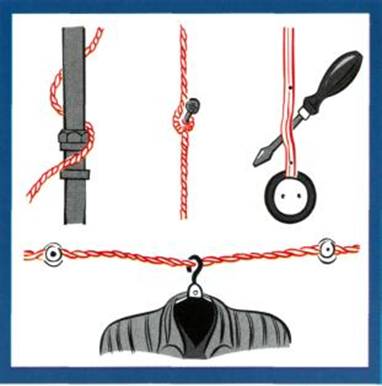 